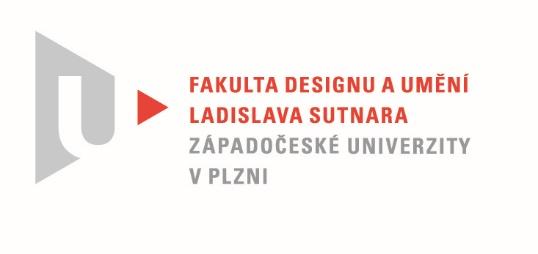 Protokol o hodnoceníkvalifikační práceNázev bakalářské práce: PoraženýPráci předložil student: Lenka KOŠUTOVÁStudijní obor a specializace: Ilustrace a grafika, specializace Komiks a ilustrace pro dětiHodnocení vedoucího práce/ Posudek oponenta práce  *Práci hodnotil: MgA. Ing. Václav ŠlajchCíl práceCíl práce byl jistě ve všech ohledech naplněn. Stručný komentář hodnotiteleFeudální Japonsko - zasmušilí antihrdinové, příběhy o cti, zradě a přátelství. Nekonečný toť prazdroj romantiky. Lenka Košutová se vrhla do (pro nás) možná trochu exotického, přesto už zažitě známého tématu “samurajských” balad. Za klady díla považuji dobře nakoukané reálie, věrně a citlivě působící kresby prostředí. Zaujetí zvolenou látkou je z díla evidentní. Dobře zvládnutá je i paneláž a práce s bublinou a barvou.Co se samotného příběhu týče, obávám se, že k rozehrání psychologické hry “Kurosawovského typu” by komiks potřeboval ještě dalších osm set stran. Na stávajícím rozsahu jakoby napětí z tušené zrady nestačilo náležitě vykvasit. Hutné momenty, v nichž pomyslná “kudla v zádech” visí ve vzduchu, se v díle vyskytují. Možná by jim ale prospělo větší poodhalení vztahu obou protagonistů. Poměrně zásadní výhradu mám ke stylizaci obličejů. Unifikované “manga” tváře na mě působí neživotně a zaměnitelně. Orientace v postavách je někdy prací pro zkušeného detektiva a někdy se dokonce vůbec nepovede odhalit totožnost některé postavy. V několika panelech se mi bohužel nepodařilo rozklíčovat co a proč se zrovna děje. Vyjádření o plagiátorstvíPřestože styl kresby se nedá považovat za nejoriginálnější (spíše převzatý), nejsou mi známy jakékoliv důvody, kvůli kterým by dílo mělo být plagiátem. 4. Navrhovaná známka a případný komentářKomiksový sešit považuji za zdařilý. Líbí se mi výtvarná čistota, nicméně stylizaci obličejů si dovoluji považovat za zásadní úskalí. Proto bych rád navrhl hodnocení Velmi dobře. Datum:		08-05-2021			Podpis:							MgA. Ing. Václav Šlajch*) Nehodící se škrtněteTisk oboustranný